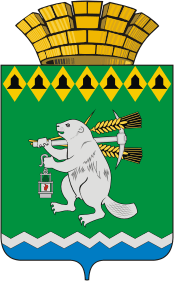 Глава  Артемовского городского округаП О С Т А Н О В Л Е Н И Еот 31.07.2020                                                                                              № 54-ПГОб утверждении проекта планировки территории и проекта межевания территории для размещения линейного объекта «Газоснабжение жилых домов «Лесной» г. Артемовский»Принимая во внимание заключение Комитета по архитектуре и градостроительству Артемовского городского округа о результатах публичных слушаний по рассмотрению проекта планировки территории и проекта межевания территории для размещения линейного объекта «Газоснабжение жилых домов «Лесной» г. Артемовский» от 22.05.2020, в соответствии со статьей 45 Градостроительного кодекса Российской Федерации, Генеральным планом города Артемовского, утвержденным постановлением главы муниципального образования «Артемовский район» от 25.03.2002 № 317, Правилами землепользования и застройки на территории Артемовского городского округа, утвержденными решением Думы Артемовского городского округа от 05.06.2017 № 178 (с изменениями), руководствуясь статьей 28 Устава Артемовского городского округа,ПОСТАНОВЛЯЮ:Утвердить проект планировки территории и проект межевания территории для размещения линейного объекта «Газоснабжение жилых домов «Лесной» г. Артемовский» (Приложение).Постановление опубликовать в газете «Артемовский рабочий», разместить на Официальном портале правовой информации Артемовского городского округа (www.артемовский-право.рф) и на официальном сайте Артемовского городского округа в информационно-телекоммуникационной сети «Интернет».Контроль за исполнением постановления возложить на председателя Комитета по архитектуре и градостроительству Артемовского городского округа Булатову Н.В.         Глава Артемовского городского округа                                               А.В. СамочерновПриложение к постановлению
главы Артемовского городского округа
от 31.07.2020 № 54-ПГПроект планировки территории и проект межевания территории для размещения линейного объекта «Газоснабжение жилых домов «Лесной» г. Артемовский  Утверждаемая часть2020Раздел 1. Проект планировки территорииГлава 1. Общая частьДокументация по планировке территории: Проект планировки территории и проект межевания территории для размещения линейного объекта «Газоснабжение жилых домов «Лесной» г. Артемовский» (далее – документация по планировке территории) разработана с целью:- обеспечения устойчивого развития территории в рамках размещения линейного объекта;- установления границ зоны планируемого размещения линейного объекта;- определения зоны с особыми условиями использования территории линейного объекта;- формирования земельного участка для размещения линейного объекта.Проект планировки территории состоит из основной части, которая подлежит утверждению, и материалов по ее обоснованию, включающих в себя материалы в графической форме и пояснительную записку.Подготовка проекта планировки территории осуществлена применительно к территории, расположенной в границах элементов планировочной структуры. Линейный объект, предусмотренный к размещению в рамках разработки проекта планировки территории – распределительные газопроводы для газоснабжения жилых домов «Лесной» в г. Артемовском (далее – линейный объект).Основанием для подготовки документации по планировке территории является постановление Главы Артемовского городского округа № 49-ПГ от 12.11.2019 «О принятии решения о подготовке проекта планировки территории и проекта межевания территории».Глава 2. Местоположение линейного объекта Территория проектирования линейного объекта расположена в границах двух населенных пунктов Артемовского городского округа Свердловской области: город Артемовский и село Большое Трифоново.Планируемый линейный объект состоит из газопровода высокого давления, газопровода низкого давления и газораспределительного пункта шкафного типа (далее – ГРПШ). Данным проектом предусмотрено размещение двух участков сети газоснабжения:- 1 участок размещен в центральной части города Артемовского, занимает площадь 0,90 га и расположен в кадастровом квартале 66:02:1702018, прокладка газопровода низкого давления предусмотрена от точки врезки вдоль улиц: ул. Физкультурников, пер. Сысолятина, ул. Техническая. - 2 участок размещен и северо-западной части города Артемовского и южной части села Большое Трифоново, занимает площадь 7,04 га, расположен в 3 кадастровых кварталах: 66:02:1701021, 66:02:1701015, 66:02:1601002. Прокладка планируемого линейного объекта предусмотрена от точки подключения вдоль улиц: ул. Сосновая, далее по пер. Трудовому, по нечетной стороне ул. Лесхозная и по обеим сторонам ул. Трудовой, далее по ул. Коммуны.Общая площадь территории проектирования составляет 7,94 га.Глава 3. Сведения о параметрах линейного объектаПроектом предполагается строительство газопроводов высокого и низкого давления с установкой ГРПШ – газорегуляторный пункт шкафной, расположенный вблизи жилого дома по адресу: ул. Сосновая 1. В ГРПШ давление в газопроводе понижается до требуемых параметров.Планируемый к размещению линейный объект разделен на два участка в зависимости от расположения и точки подключения. Для каждого участка линейного объекта установлены границы зоны планируемого размещения линейного объекта.Первый участок.Первый участок планируемой газораспределительной сети расположен в границе города Артемовского. Проектируемый газопровод низкого давления предусматривается от точки подключения, расположенной вблизи дома по адресу: ул. Физкультурников 14 до дома ул. Физкультурников 2, с ответвлением в пер. Сысолятина. Газопровод низкого давления расположен по пер. Сысолятина от дома ул. Физкультурников 8, до пересечения с ул. Техническая и далее с переходом через проезжую часть вдоль ул. Техническая от дома 5 до дома 3 «а».Точкой подключения для данного участка сети газоснабжения является существующий подземный газопровод с диаметром трубы 63 мм. Протяженность газопровода низкого давления с учетом ответвления к застройке составляет – 497,0 метров, площадь зоны планируемого размещения линейного объекта – 2760 кв. м, охранная зона проектируемого газопровода – 1973 кв. м.Второй участок.Второй участок планируемой газораспределительной сети расположен на территории двух населенных пунктов: в западной части города Артемовского и южной части села Большое Трифоново. Проектируемый газопровод высокого давления расположен от точки подключения в существующий газопровод вдоль дороги, соединяющей г. Артемовский и село Большое Трифоново, напротив земельного участка 66:02:1601002:737 до проектируемого ГРПШ, расположенного вблизи жилого дома по ул. Сосновая 1.Далее от проектируемого ГРПШ в восточном и южном направлении проложен газопровод низкого давления. В восточном направлении газопровод низкого давления проложен вдоль ул. Сосновая до удаленной границы земельного участка 66:02:1701015:476, расположенного по адресу: ул. Сосновая 5. В южном направлении от проектируемого ГРПШ газопровод низкого давления проложен по нечетной стороне ул. Лесхозная до дома 15-1, с ответвлением к жилому дому по адресу: ул. Сосновая дом 3. Затем, газопровод расположен вдоль пер. Трудовой до жилого дома 2а, с ответвлениями в южном направлении по ул. Лесхозной до дома 5 и ул. Трудовой до пересечения с ул. Овражная и далее в восточном направлении до перекрестка с ул. Коммуны. В северном направлении вдоль ул. Коммуны газопровод низкого давления проложен по четной стороне улицы до дома 135 с переходом на нечетную сторону улицы до дома 141, с ответвлением в западном направлении к жилому дому и с переходами на противоположную сторону улицы от дома 129 до дома 125 и от дома 121 до дома 115. Точкой подключения для данного участка сети газоснабжения является существующий подземный газопровод. Протяженность данного участка сети газоснабжения с учетом ответвления к застройке составляет 3321,2 метров, площадь зоны планируемого размещения линейного объекта – 18681 кв. м, охранная зона проектируемого ГРПШ – 477 кв. м, охранная зона проектируемого газопровода высокого давления – 1915 кв. м, охранная зона проектируемого газопровода низкого давления – 11083 кв. м.Газопровод высокого и низкого давления запроектирован подземным способом, а также наземным способом - по фасаду, для газоснабжения жилых домов № 1 и № 3 по ул. Сосновой.Строительство сети газоснабжения направлено на газификацию жилой застройки. При выборе прокладки трассы газопровода учитывались материалы существующего положения, проектные решения, принятые в Генеральном плане города Артемовского относительно улично-дорожной сети, инженерных сетей, объектов общественного, инженерного и транспортного назначения.Сведения о линейном объекте:- количество проектируемых ГРПШ – 1;- общая протяженность проектируемой сети газоснабжения составит 3818,2 метров, из которых:- протяженность газопровода высокого давления – 478,7 м,- протяженность газопровода низкого давления на 1 и 2 участке соответственно – 497,0 и 2842,5 м;- материал газопровода высокого и низкого давления – полиэтилен (уточнить рабочей документацией на объект);- способ прокладки трубопровода – подземный, наземный;- для подключения газопровода высокого давления планируется выполнить врезку в существующий газопровод;-  подключение газопровода низкого давления:- для первого участка планируется выполнить врезку в существующий газопровод с диаметром трубы 63 мм; - для второго участка подключение планируется выполнить от проектируемого ГРПШ. Проектные решения по прокладке газопровода предусматриваются проектной и рабочей документацией на объект.Глава 4. Сведения о зоне планируемого размещения линейного объектаПланируемая территория в настоящее время имеет ограничения, характеризуемые:- сложившейся застройкой;- сложившимся кадастровым делением; - существующими территориальными условиями;- существующими инженерными коммуникациями.В границах проектируемой территории настоящим проектом предусмотрена зона планируемого размещения линейного объекта, обозначающая границы территории, предназначенные для строительства линейного объекта.Границы зон планируемого размещения объекта капитального строительства в границах планировки территории определены с учётом современного состояния территории, действующих норм и правил. Размещение иных новых объектов капитального строительства в границах проектируемой территории не планируется.Размер зоны планируемого размещения линейного объекта на 1 и 2 участке составляет: 2760 кв. м и 18681 кв. м.Ширина зоны планируемого размещения линейного объекта принята исходя из расчета размеров земельных участков, предоставляемых для размещения линейного объекта с учетом ширины траншеи под укладку трубопровода, ширины полосы движения строительной техники, ширины зоны отвала грунта. В настоящем проекте зона планируемого размещения линейного объекта составляет – от 4 до 6 метров с учетом сложившегося кадастрового деления, фактического использования территории и земель, необходимых для проведения строительных работ.В таблице 1 представлена ведомость координат характерных точек границы зоны планируемого размещения линейного объекта.Таблица 1Ведомость координат характерных точек границы зоны планируемого размещения линейного объектаСистема координат МСК-66 1 зонаВ соответствии с Постановлением Правительства Российской Федерации от 20.11.2000 № 878 «Об утверждении Правил охраны газораспределительных сетей» проектом предусмотрено установление охранной зоны проектируемой сети газоснабжения. Ширина охранной зоны для планируемого газопровода высокого и низкого давления принята в размере 4 метров (на расстоянии 2 метра в каждую сторону от оси проектного газопровода). Для проектируемого ГРПШ охранная зона устанавливается в виде территории, ограниченной замкнутой линией, проведенной на расстоянии 10 метров от границ объекта.Настоящим проектом предусмотрено размещение линейного объекта на категории земель - земли населенных пунктов.В рамках проекта планировки территории для размещения линейного объекта, развитие жилой застройки и объектов социального и культурно-бытового обслуживания не предполагается. В соответствии с Генеральным планом города Артемовского, утвержденным постановлением главы муниципального образования «Артемовский район» от 25.03.2002 № 317, зона размещения линейного объекта расположена в границах функциональных зон:- индивидуальной жилой застройки;- малоэтажной жилой застройки;- учреждений здравоохранения;- административно-общественного назначения;- естественного природного ландшафта;- озеленения специального назначения (озеленение санитарно-защитных зон);- озеленение общего пользования и отдыха.В соответствии с Правилами землепользования и застройки на территории Артемовского городского округа, применительно к территории села Большое Трифоново, утвержденными решением Думы Артемовского городского округа, утвержденными решением Думы Артемовского городского округа от 05.06.2017  № 178, зона размещения линейного объекта расположена в границах территориальных зон:- зона административных комплексов;- зона спортивных комплексов;- зона территорий общего пользования.В соответствии с Правилами землепользования и застройки на территории Артемовского городского округа, применительно к территории города Артемовский, утвержденными решением Думы Артемовского городского округа, утвержденными решением Думы Артемовского городского округа от 05.06.2017     № 178, зона размещения линейного объекта расположена в границах территориальных зон:- Ж-1 - зона жилых домов усадебного типа;- Ж-2 - зона малоэтажных многоквартирных жилых домов;- П-4 – производственная зона IV-го класса;- Р-1 – зона городских лесов, лесопарков;- Р-2 – зона городских парков, скверов, садов;- КС (3) – коммунально-складская (защитная) зона- П(З) – производственная (защитная) зона;- ЗОП – зона общего пользования.В соответствии с Градостроительным кодексом Российской Федерации действие градостроительных регламентов не распространяется на земельные участки, предназначенные для размещения линейных объектов и (или) занятые линейными объектами.При трассировке планируемого линейного объекта минимальные расстояния до ближайших зданий и сооружений приняты в соответствии с СП 42.13330.2016. «Свод правил. Градостроительство. Планировка и застройка городских и сельских поселений» и СП 62.13330.2011 «Газораспределительные системы. Актуализированная редакция СНиП 42-01-2002. При прокладке газопровода необходимо соблюдать требования по отступам от существующих инженерных коммуникаций и объектов капитального строительства.Границы зон планируемого размещения линейных объектов, подлежащие переносу (переустройству) из зон планируемого размещения линейных объектов, в границах проектируемой территории отсутствуют.Глава 5. Сведения о красных линиях территории, предназначенной для размещения линейного объектаНастоящим проектом установление красных линий не предусмотрено, так как данным проектом не планируется установление границ территорий общего пользования.Глава 6. Транспортная инфраструктураТранспортная инфраструктура сложилась с учетом обеспечения удобных и безопасных транспортных связей со всеми территориальными зонами и планировочными районами.На проектируемой территории улично-дорожная сеть в границах проектируемой территории представлена:Первый участок- ул. Физкультурников – улица в жилой застройке, ширина проезжей части 6 метров, тип покрытия – асфальт; - пер. Сысолятина – улица в жилой застройке, ширина проезжей части 5 – 10 метров; тип покрытия – асфальт, щебеночный;- ул. Техническая – улица в жилой застройке, ширина проезжей части 4 – 6,5 метров, тип покрытия – щебеночный.Второй участок- ул. Коммуны – улица в жилой застройке, ширина проезжей части 2,5 – 6,5 метров, тип покрытия – щебеночный;- ул. Трудовая – улица в жилой застройке, ширина проезжей части 4 метра, тип покрытия – щебеночный;- пер. Трудовой – улица в жилой застройке, ширина проезжей части 2,5 – 6 метров, тип покрытия – щебеночный;- ул. Лесхозная – улица в жилой застройке, ширина проезжей части 3 – 5 метра, тип покрытия – щебеночный;- ул. Сосновая – магистральная улица районного значения, ширина проезжей части 3,5 – 5,5 метров, тип покрытия – щебеночный.- ул. Овражная – улица в жилой застройке, ширина проезжей части 3 – 6 метров, тип покрытия – щебеночный.В границах работ существующие остановки общественного транспорта отсутствуют, организация движения общественного транспорта не предусмотрена.Существующая улично-дорожная сеть позволяет осуществить работы по строительству сети газоснабжения.Глава 7. Инженерная инфраструктураК инженерной инфраструктуре проектируемой территории относятся существующие инженерные коммуникации (подземная сеть газоснабжения, сеть водоснабжения, водоотведения, теплоснабжения, воздушная линия электропередачи 10, и 0,4 кВ, кабельной линии электропередач, линия связи), расположенные в границах проектирования, которые влияют на расположение проектной трассы газопровода. Все существующие инженерные сети были учтены при проектировании. Перенос и переустройство существующих инженерных сетей не предусмотрено.Глава 8. Инженерная подготовка территорииИнженерная подготовка территории предусматривает комплекс мероприятий по обеспечению пригодности территории для градостроительного использования и обеспечению оптимальных санитарно-гигиенических и микроклиматических условий.Рельеф территории города носит холмисто-увалистый характер с общим понижением поверхности с северо-запада на юго-восток. По значениям физико-механических характеристик грунтов площадка является пригодной для строительства. Нормативная глубина сезонного промерзания составляет: для глин и суглинков – 173 см, для супесей, песков мелких и пылеватых – 210 см, для песков гравелистых, крупный и средней крупности – 225 см, для крупнообломочных грунтов - 256 см. Абсолютные отметки поверхности земли в пределах исследуемого участка находятся в диапазоне от 150,20 до 175,00 м.Планировка трассы включает в себя расчистку трассы и производится с таким расчетом, чтобы после выемки грунта при рытье траншеи оставалась спланированная полоса для размещения на ней оборудования, проезда автотранспорта и передвижения строительных машин. Ширина спланированной полосы должна составлять не менее 1,5 метра.Глава 9. Предельные параметры разрешенного строительства, реконструкции объектов капитального строительства, входящих в состав линейных объектов в границах зон их планируемого размещенияПараметры конструктивных решений планируемого для размещения линейного объекта – распределительной сети газоснабжения на территории города Артемовского приняты в соответствии с действующими нормами и правилами, нормативными правовыми актами Российской Федерации.Глава 10. Информация о необходимости осуществления мероприятий по защите сохраняемых объектов капитального строительства, существующих и строящихся на момент подготовки проекта планировки территории, а также объектов капитального строительства, планируемых к строительству в соответствии с ранее утвержденной документацией по планировке территории, от возможного негативного воздействия в связи с размещением линейного объектаПроектом предусмотрены мероприятия по защите объектов капитального строительства, существующих, строящихся на момент подготовки проекта и планируемых к строительству, от возможного негативного воздействия в связи с размещением объекта:- сохраняются все существующие коммуникации и транспортные сети;- пересечение объекта с коммуникациями осуществляется в соответствии с действующими нормами и правилами;- организация производства работ в процессе строительства предусмотрена с учетом соблюдения использования территорий охранных зон трубопроводов, линий связи, линий электропередачи.Глава 11. Информация о необходимости осуществления мероприятий по сохранению объектов культурного наследия от возможного негативного воздействия в связи с размещением линейных объектовВ границах территории проектирования объекты культурного наследия отсутствуют. Рассматриваемый участок изысканий не попадает в контуры территорий, связанных с памятниками историко-культурного наследия, либо их охранными зонами.Мероприятия по сохранению объектов культурного наследия от возможного негативного воздействия в связи с размещением объекта проектом не предусмотрены по причине отсутствия таких объектов в зоне планируемого размещения объекта.Глава 12. Информация о необходимости осуществления мероприятий по охране окружающей средыПроектные решения предусматривают работы по строительству линейного объекта. Воздействие на окружающую природную среду при проведении строительных работ носит кратковременный характер. В результате эксплуатации линейного объекта негативного воздействия на окружающую среду не прогнозируется.При выполнении работ для исключения нарушения природных геолого-литологических, гидрогеологических условий, в целях экологической безопасности рекомендуется проводить мероприятия в соответствии с нормативными требованиями. Производство строительно-монтажных работ должно проводиться согласно СанПиН 2.2.3.1384-03 «Гигиенические требования к организации строительного производства и строительных работ» при проведении строительно-монтажных работ предусматривается осуществление ряда мероприятий по охране окружающей природной среды.Мероприятия, необходимые для защиты окружающей среды от негативного воздействия при строительстве и эксплуатации размещаемого линейного объекта:- организация поверхностного водоотвода;- соблюдение границ территорий, отведенных под строительство объекта;- сбор твердых и жидких отходов;- исключение загрязнения участка производства работ горюче-смазочными материалами и засорения строительными отходами.В процессе строительства должны выполняться мероприятия, исключающие загрязнение территории строительными отходами мусором. После окончания строительства для исключения загрязнения грунтов, поверхностных и подземных вод, нарушения гидрогеологических условий:- предусмотреть утилизацию строительного мусора в специально отведенные места;- при строительстве избегать разлива бензина и нефтепродуктов в грунты, поверхностные и подземные воды.Мероприятия по охране окружающей среды позволят снизить техногенную нагрузку на окружающую природную среду, уменьшить загрязнение территории и сохранить природные богатства. Необходимо проводить мониторинг и мероприятия по охране окружающей среды.Более подробный раздел по охране окружающей среды при строительстве и эксплуатации линейного объекта уточняется в рамках разработки проектной и рабочей документации.Глава 13. Информация о необходимости осуществления мероприятий по защите территории от чрезвычайных ситуаций природного и техногенного характера, в том числе по обеспечению пожарной безопасности и гражданской оборонеИнженерно-технические мероприятия гражданской обороны (далее – ГО) в Российской Федерации разрабатываются и проводятся с учетом категорий объектов по гражданской обороне. Проектируемый объект является некатегорированным по гражданской обороне.Опасным процессом, используемым на данном объекте, является транспортировка природного газа. Опасными участками на объекте являются проектируемые газопроводы.Инженерная защита объекта от опасных природных процессов обеспечивается принятыми проектными решениями, учитывающими требования стандартов, норм, правил в области предупреждения чрезвычайных ситуаций (далее – ЧС).На территории города Артемовского возможно возникновение чрезвычайных ситуаций природного и техногенного характера.К основным факторам риска возникновения ЧС техногенного характера на территории относятся: транспортные аварии и катастрофы при перевозках опасных грузов, аварийные ситуации на объектах жизнеобеспечения. На территории города отсутствуют ядерные, радиационно-опасные, химически-опасные и биологически-опасные объекты.На территории города опасные природные процессы и явления обусловлены географическим положением, климатическими особенностями.В процессе проведения работ по строительству линейного объекта должны быть выполнены следующие мероприятия:- обеспечение свободного подъезда к территории строительной площадки;- обеспечение электроснабжения строительной площадки;- предусмотреть отключающие устройства для отключения участков газопровода;- отключающие устройства запроектировать в ограждении;- соблюдение правил эксплуатации оборудования и техники, необходимой для строительства линейного объекта;- ограничение количества хранящихся горючих материалов, своевременное удаление строительного мусора.В период строительства мероприятия по гражданской обороне и чрезвычайных ситуаций разрабатываются подрядной организацией, ответственной за строительно-монтажные работы.На объекте в период эксплуатации отсутствуют постоянные рабочие места, присутствие людей носит кратковременный характер, лишь на период выполнения осмотров и каких-либо ремонтных работ на линейном объекте.В целях обеспечения сохранности газопровода, создания нормальных условий эксплуатации, предотвращения аварий и несчастных случаев, проектом предусматривается организация охранной зоны действующего газопровода. В охранной зоне газопровода без письменного уведомления организации, в собственности которой находится газопровод, запрещается всякое производство работ, а также разводить огонь или размещать какие-либо закрытые или открытые источники огня.Мероприятия по пожарной безопасности при строительстве и эксплуатации линейного объекта должны выполняться согласно СП 165.1325800.2014 «Инженерно-технические мероприятия по гражданской обороне».Предусмотреть следующие мероприятия по гражданской обороне и обеспечению пожарной безопасности:1. При строительстве: обеспечение качества разъемных и неразъемных соединений выполнением контроля; послемонтажное испытание на прочность и герметичность.2. При эксплуатации: вести контроль над производством земляных работ в охранной зоне линейного объекта при присутствии представительства эксплуатирующих организаций; осуществлять постоянный технический надзор.В целях ликвидации пожаров на территории города имеются подразделения пожарной охраны (пожарное депо). Ближайший пункт пожарной станции – 54-ый Пожарно-спасательный отряд федеральной противопожарной службы Государственной противопожарной службы Главного управления МЧС России по Свердловской области г. Артемовский, расположенный по адресу: г. Артемовский, ул. Коммунаров, 2.Соблюдение и реализация проектных решений позволит:- в большинстве случаев - избежать состояния, при котором вероятна угроза возникновения поражающих факторов и воздействий источника ЧС на население, объекты капитального строительства и окружающую природную среду в зоне ЧС;- обеспечить защиту населения и территорий от ЧС техногенного и природного характера;- значительно снизить ущерб, наносимый окружающей природной среде, жизни и здоровью населения, в случае возникновения ЧС.Глава 14. Положение об очередности реализации проекта планировки территорииПроектом планировки территории линейного объекта определены границы зону планируемого размещения линейного объекта – распределительной сети газоснабжения. Строительство линейного объекта предусмотрено выполнить с учетом осуществления следующих мероприятий:1) утверждение градостроительной документации (проекта планировки и проекта межевания территории линейного объекта);2) подготовка проектной документации по строительству линейного объекта;3) проведение кадастровых работ - подготовка межевых планов, внесение сведения в Единый государственный реестр недвижимости;4) получение разрешения на строительство линейного объекта;5) строительство планируемого линейного объекта;6) получение разрешения на ввод объекта в эксплуатацию.Снос зданий и сооружений для строительства линейного объекта не требуется.Глава 15. Технико-экономические показатели проекта планировки территорииРаздел 2. Проект межевания территорииГлава 16. Общая частьПроект межевания территории для размещения линейного объекта «Газоснабжение жилых домов «Лесной» г. Артемовский» разработан в целях:- установления границ земельных участков для размещения линейного объекта, - постановки на государственный кадастровый учет земельных участков,- оформления разрешения на строительство объекта и дальнейшего его ввода в эксплуатацию.Документация по планировке территории выполнена в соответствии с требованиями законодательства Российской Федерации. При разработке проекта планировки и проекта межевания территории учтены и использованы следующие нормативные правовые акты и документы:- Земельный кодекс Российской Федерации;- Градостроительный кодекс Российской Федерации;- Федеральный закон от 13 июля 2015 года № 218-ФЗ «О государственной регистрации недвижимости»;- Постановление Правительства Российской Федерации от 20.11.2000                 № 878 «Об утверждении Правил охраны газораспределительных сетей».При разработке документации по планировке территории были учтены:- Генеральный план города Артемовский, утвержденный постановлением главы муниципального образования «Артемовский район» от 25.03.2002 № 317 (с изменениями);- Правила землепользования и застройки на территории Артемовского городского округа, утвержденные решением Думы Артемовского городского округа от 05.06.2017 № 178 (с изменениями).Основанием для подготовки документации по планировке территории является постановление Главы Артемовского городского округа № 49-ПГ от 12.11.2019 «О принятии решения о подготовке проекта планировки территории и проекта межевания территории».Исходные данные, используемые при разработке проекта планировки и проекта межевания территории:1. Кадастровый план территории (66:02:1701021, 66:02:1701015, 66:02:1601002, 66:02:1702018);2. Материалы инженерных изысканий в следующем составе:- Технический отчет по результатам инженерно-геодезических изысканий, для подготовки проектной документации «Газоснабжение жилых домов ИГГЖД «Лесной» г. Артемовский», выполненный ООО «ГеоСтройПроект» в 2019 году;- Технический отчет по результатам инженерно-геологических изысканий, для подготовки проектной документации «Газоснабжение жилых домов ИГГЖД «Лесной» г. Артемовский», выполненный ООО «ГеоСтройПроект» в 2019 году;- Цифровой топографический план местности в масштабе 1:500, выполненный «ГеоСтройПроект», выполненный в 2019 году.По содержанию проект планировки и проект межевания отвечает требованиям статей 41-43 Градостроительного кодекса Российской Федерации.Документация по планировке территории выполнена в местной системе координат Свердловской области (далее – МСК-66 1 зона). Глава 17. Краткая характеристика территорииТерритория проектирования линейного объекта расположена в границах двух населенных пунктов Артемовского городского округа Свердловской области: город Артемовский и село Большое Трифоново.Общая площадь территории проектирования составляет 7,94 га.Данным проектом предусмотрено размещение двух участков сети газоснабжения:- 1 участок размещен в центральной части города Артемовского, занимает площадь 0,90 га и расположен в кадастровом квартале 66:02:1702018, прокладка газопровода низкого давления предусмотрена от точки врезки вдоль улиц: ул. Физкультурников, пер. Сысолятина, ул. Техническая. - 2 участок размещен и северо-западной части города Артемовского и южной части села Большое Трифоново, занимает площадь 7,04 га, расположен в 3 кадастровых кварталах: 66:02:1701021, 66:02:1701015, 66:02:1601002. Прокладка планируемого линейного объекта предусмотрена от точки подключения вдоль улиц: ул. Сосновая, далее по пер. Трудовому, по нечетной стороне ул. Лесхозная и по обеим сторонам                   ул. Трудовой, далее по ул. Коммуны.Планируемый линейный объект – сеть газоснабжения для жилых домов «Лесной» г. Артемовский. Проектируемая сеть газоснабжения состоит из газопровода высокого давления, газопровода низкого давления и газораспределительного пункта шкафного типа (далее – ГРПШ). Точка подключения проектируемой сети:1 участок – существующий газопровод диаметром 63 мм, расположенный вдоль вблизи объекта капитального строительства по адресу: ул. Физкультурников д. 14;2 участок – существующий газопровод вдоль дороги, соединяющей г. Артемовский и село Большое Трифоново, напротив земельного участка 66:02:1601002:737.Для проектируемой сети газоснабжения установлена зона планируемого размещения линейного объекта шириной от 4 до 6 метров и площадью: на 1 участке – 2760 кв. м и на 2 участке – 18681 кв. м.Газопровод высокого и низкого давления запроектирован подземным способом, а также наземным способом - по фасаду, для газоснабжения жилых домов по адресу: ул. Сосновая 1 и 3.Общая протяженность проектируемой сети газоснабжения составит 3818,2 метров, из которых протяженность газопровода высокого давления – 478,7 м; протяженность газопровода низкого давления на 1 и 2 участке – 497,0 и 2842,5 м.В границах территории проектирования объекты культурного наследия отсутствуют. Рассматриваемый участок изысканий не попадает в контуры территорий, связанных с памятниками историко-культурного наследия, либо их охранными зонами.В соответствии с Градостроительным кодексом Российской Федерации действие градостроительных регламентов не распространяется на земельные участки, предназначенные для размещения линейных объектов и (или) занятые линейными объектами.Глава 18. Сведения по установлению границ земельных участков и обоснование принятых решенийПодготовка проекта межевания территории осуществляется для определения местоположения границ, образуемых и изменяемых земельных участков. Проектом межевания определены площади и границы земельных участков, необходимых для строительства линейного объекта.Для подготовки проекта межевания территории были выполнены следующие задачи:- установлены границы территории, предназначенной для размещения линейного объекта;- установлены границы зоны планируемого размещения линейного объекта;- определены границы охранных зон существующих инженерных коммуникаций;- определены границы земельных участков, поставленных на государственный кадастровый учет.В соответствии с правилами выделения объекта недвижимого имущества для линейного объекта должен быть сформирован земельный участок, обеспечивающий беспрепятственную его прокладку и дальнейшую эксплуатацию. С учетом зоны планируемого размещения линейного объекта определена полоса отвода на период проведения строительных работ и выделены земельные участки.Границы образуемых земельных участков и образуемых частей земельных участков на период проведения строительных работ настоящим проектом установлены в границах зоны планируемого размещения линейного объекта, с учетом сведений Единого государственного реестра недвижимости (далее - ЕГРН) о наличии существующих земельных участков в границах территории проектирования.При разработке проекта учтены сведения из ЕГРН и фактическое использование земельных участков. Чертеж межевания территории для размещения линейного объекта подготовлен с учетом сохранения границ ранее образованных земельных участков, зарегистрированных в ЕГРН.Настоящим проектом межевания предусмотрено образование земельных участков из земель государственной и (или) муниципальной собственности с учетом участков строительства:- земельный участок 66:02:1702018:ЗУ1 площадью 1448 кв. м;- многоконтурный земельный участок 66:02:0000000:ЗУ1, состоящий из 10 контуров, общей площадью 13786 кв. м.Образуемые земельные участки по категории земель относятся к землям населенных пунктов. Способ образования земельного участка – образование из земель, находящихся в государственной или муниципальной собственности.Вид разрешенного использования определен в соответствии с Приказом Министерства экономического развития РФ от 01.09.2014 № 540 «Об утверждении классификатора видов разрешенного использования земельных участков». Вид разрешенного использования образуемых земельных участков – Предоставление коммунальных услуг. Код по классификатору – 3.1.1. Данный вид разрешенного использования подразумевает размещение зданий и сооружений, обеспечивающих поставку воды, тепла, электричества, газа, отвод канализационных стоков, очистку и уборку объектов недвижимости.Проектом межевания предусмотрено также образование частей земельных участков:- образование части земельного участка – 66:02:0000000:345 площадью              1312 кв. м;- образование части земельного участка – 66:02:1701015:476 площадью                  535 кв. м;- образование части земельного участка – 66:02:1701021:403 площадью                  231 кв. м;- образование части земельного участка – 66:02:1601002:305 площадью                           941 кв. м;- образование части земельного участка – 66:02:1601002:737 площадью                   258 кв. м;- образование 1 многоконтурной части, состоящей из 3 контуров, земельного участка – 66:02:1701021:401 общей площадью 240 кв. м;- образование 1 многоконтурной части, состоящей из 2 контуров, земельного участка – 66:02:1701021:400 общей площадью 1257 кв. м;- образование 1 многоконтурной части, состоящей из 2 контуров, земельного участка – 66:02:1701021:399 общей площадью 365 кв. м;- образование 1 многоконтурной части, состоящей из 4 контуров, земельного участка – 66:02:0000000:400 общей площадью 634 кв. м;- образование 1 многоконтурной части, состоящей из 2 контуров, земельного участка – 66:02:0000000:444 общей площадью 434 кв. м.Способ образования части земельного участка – образование части земельного участка.Общая площадь отвода земель под строительство линейного объекта составляет – 21441 кв. м (2,14 га), из которых на 1 участке – 2760 кв. м и на 2 участке – 18681 кв. м.С целью выделения зоны с особыми условиями использования размещаемого линейного объекта проектом предложено формирование охранной зоны сети газоснабжения в соответствии с Постановлением Правительства Российской Федерации от 20.11.2000 № 878 «Об утверждении Правил охраны газораспределительных сетей».После строительства линейного объекта необходимо провести работы по установлению границ земельного участка под ГРПШ на период эксплуатации объекта. Проектом предусмотрено строительство одного ГРПШ (размеры ГРПШ и его ограждений уточнить рабочей документацией). Земельный участок под ГРПШ устанавливается по границе ограждения объекта и составляет 15 кв.м.Глава 19. Сведения о земельных участках образуемых, сохраняемых и преобразуемыхВ таблице 2 представлены сведения о существующих земельных участках, попадающих в зону планируемого размещения линейного объекта и поставленных на государственный кадастровый учет.                                                                                                                                              Таблица 2Сведения об земельных участках, расположенных в границах зоны планируемого размещения линейного объектаГлава 20. Ведомость образуемых земельных участковВедомость образуемых частей земельных участков приведена в таблице 3.Ведомость образуемых земельных участков приведена в таблице 4.Ведомость координат поворотных точек образуемых земельных участков и образуемых частей земельных участков приведена в таблице 5.                                                                                                                                                                                           Таблица 3                                                                                                                                                                                                                                                                                                                                                  Сведения об образуемых частях земельных участков на период строительства                                                                                                                                                                                                       Таблица 4Сведения об образуемых земельных участках (основные характеристики) на период строительстваТаблица 5Ведомость координат поворотных точек образуемых земельных участков и образуемых частей земельных участковСистема координат МСК-66 1 зонаГлава 21. Ведомость участков изъятия для государственных или муниципальных нуждИзъятие земельных участков для государственных или муниципальных нужд не предусматривается.Глава 22. Предложения по установлению сервитутов На период строительства линейного объекта согласно статье 39.37 Земельного кодекса Российской Федерации предусматривается установление сервитута для использования земельных участков с целью размещения линейного объекта системы газоснабжения.Проектом предлагается установление сервитута на земельные участки с целью проведения работ по строительству проектируемого газопровода.Зону действия публичного сервитута предусматривается установить по границе зоны планируемого размещения линейного объекта. Площадь и границы зоны действия публичного сервитута совпадают с площадью зоны планируемого размещения линейного объекта и отражены в графической части проекта.Общая площадь зоны действия публичного сервитута под строительство линейного объекта будет составлять – 21441 кв. м (2,14 га), из которых на 1 участке – 2760 кв. м и на 2 участке – 18681 кв. м.Глава 23. Основные технико-экономические показатели проекта межевания территорииНомерXYНомерXY1 участок линейного объекта1 участок линейного объекта1 участок линейного объекта1 участок линейного объекта1 участок линейного объекта1 участок линейного объекта1448449.061611203.3024448606.861611140.422448444.251611199.9025448623.501611078.703448458.791611173.5326448630.031611072.254448474.341611151.2227448643.541611018.795448489.241611122.3628448649.361611020.256448514.951611081.1029448635.431611075.357448517.191611082.5030448627.861611082.868448546.841611034.6331448610.661611146.829448564.421611005.4632448603.911611144.5910448568.971611008.1033448599.151611155.3211448544.771611047.7834448585.931611149.5012448518.211611090.2335448564.481611137.2013448516.871611089.3836448548.311611125.8914448511.691611097.7537448543.011611122.8915448527.761611107.0238448537.361611121.8516448540.141611116.4339448535.041611118.7817448544.301611117.6940448512.561611104.8018448560.101611127.9841448510.021611108.8019448564.361611120.7942448506.281611106.4020448569.381611124.0943448494.461611125.3421448565.141611131.2544448477.711611156.5622448595.741611148.3245448463.891611176.7123448600.031611138.461448449.061611203.302 участок линейного объекта2 участок линейного объекта2 участок линейного объекта2 участок линейного объекта2 участок линейного объекта2 участок линейного объекта1448452.451607789.09120448613.641608672.672448470.461607777.30121448667.971608651.533448472.291607776.13122448665.641608592.234448506.581607828.60123448661.761608560.385448510.461607826.11124448658.681608557.536448547.471607882.06125448646.851608559.027448590.731607954.83126448644.111608567.538448618.161607995.92127448641.041608567.729448598.251608009.45128448639.831608562.6010448598.781608025.09129448637.221608567.9611448536.651608092.06130448633.831608568.0212448527.341608084.52131448631.151608566.7213448493.511608106.58132448637.641608553.3914448497.501608112.46133448599.771608527.4715448503.361608108.04134448583.911608544.9616448527.831608141.66135448566.751608533.8417448579.801608218.67136448556.271608554.3818448593.901608237.76137448523.511608580.6419448676.371608183.76138448526.421608585.0620448679.481608188.89139448465.791608621.9721448592.461608245.88140448462.521608616.0422448566.501608210.21141448457.091608618.7223448522.911608145.10142448445.821608617.8024448502.141608116.48143448445.201608623.6825448485.491608129.04144448421.741608636.1726448494.551608141.19145448397.881608651.6627448463.251608164.81146448400.731608656.2228448456.841608156.00147448436.641608634.9129448415.091608193.09148448438.781608638.6030448402.181608215.16149448378.931608672.9531448369.711608238.55150448371.931608677.1632448349.881608249.44151448369.171608678.7933448358.671608265.42152448367.521608675.9234448336.161608286.29153448395.531608659.3035448325.951608287.76154448392.721608654.7236448285.861608339.38155448377.371608662.2937448278.671608353.83156448375.221608667.0038448274.231608356.77157448322.061608699.1639448291.861608383.81158448293.421608715.1440448303.621608397.80159448277.961608687.3941448310.481608408.70160448276.881608674.9242448352.301608457.52161448261.981608639.7843448351.451608464.97162448256.631608631.5744448346.111608470.33163448239.041608598.3445448386.631608513.59164448232.501608581.1546448411.531608542.49165448241.671608573.1947448407.631608545.67166448238.191608569.9148448399.541608535.91167448230.831608576.6549448382.851608516.88168448220.851608561.7850448364.371608497.17169448226.491608557.8351448351.201608482.53170448233.331608568.3252448333.851608498.81171448260.781608545.2853448288.961608537.07172448281.201608528.8454448250.181608570.40173448278.781608525.8555448246.481608575.66174448293.451608513.7856448239.521608582.71175448306.241608501.2557448244.521608595.86176448346.631608462.5758448261.811608628.53177448346.801608460.3859448265.341608633.94178448300.311608404.0960448267.091608632.74179448205.371608484.9461448270.171608637.89180448201.331608480.0862448268.231608639.23181448210.201608472.6863448273.141608651.51182448284.421608410.1264448276.911608649.53183448278.671608402.8765448279.821608654.79184448283.101608398.9266448275.571608657.03185448288.901608406.1267448282.781608673.42186448296.951608399.2268448283.821608685.59187448269.611608361.8069448295.781608707.04188448240.491608382.6670448317.161608696.25189448185.431608427.4771448337.931608683.88190448148.621608460.2672448359.841608670.11191448127.711608474.3473448370.031608664.21192448114.461608485.4174448373.521608658.68193448111.631608482.2575448391.911608648.83194448144.491608455.8176448419.291608631.80195448169.241608434.3777448439.521608620.41196448196.831608412.0078448440.961608606.60197448196.121608411.1479448433.051608562.54198448234.631608379.9380448449.661608559.45199448266.241608356.8381448450.861608565.84200448265.321608355.4782448440.031608567.80201448274.011608349.7183448447.021608606.38202448280.721608336.2284448446.451608611.83203448322.751608282.1685448455.911608612.60204448333.461608280.6186448481.491608599.82205448351.151608264.2087448496.741608591.03206448341.741608247.0888448514.941608579.76207448366.491608233.4789448523.741608572.98208448397.641608211.0490448535.251608565.70209448410.391608189.2391448550.381608554.89210448453.301608151.1392448556.391608540.44211448420.271608106.5093448548.841608537.18212448393.871608126.2794448552.031608532.03213448390.751608122.0695448559.051608535.06214448422.601608098.2196448564.971608525.54215448464.511608156.3597448583.261608537.38216448486.171608139.9998448597.551608520.87217448477.121608127.8599448603.841608522.19218448492.711608116.08100448647.361608552.90219448481.771608100.53101448659.391608551.41220448452.081608122.81102448667.401608557.00221448448.921608118.52103448671.621608591.75222448478.931608096.10104448674.111608655.49223448471.981608085.93105448617.551608677.56224448482.421608078.86106448604.301608675.15225448495.431608097.80107448590.741608677.53226448527.821608077.18108448581.181608680.33227448536.071608083.86109448573.081608683.59228448592.701608022.83110448566.521608674.11229448592.201608006.26111448571.401608670.64230448609.851607994.29112448575.171608676.11231448585.651607958.03113448577.531608674.48232448542.391607885.26114448579.281608677.01233448508.661607834.39115448585.121608675.25234448504.821607836.86116448581.811608668.56235448470.511607784.37117448587.071608665.64236448455.741607794.10118448591.051608673.711448452.451607789.09119448603.571608671.23№ п/пНаименование показателяЕдиница измеренияПоказатель1Площадь проектируемой территории – всегога7,94в том числе территории:1.1индивидуальной жилой застройкига2,351.2малоэтажной жилой застройкига1,331.3учреждений здравоохраненияга0,371.4административно-общественного назначенияга0,151.5естественного природного ландшафтага0,731.6озеленения специального назначения (озеленение санитарно-защитных зон)га0,431.7озеленения общего пользования и отдыхага0,191.8зона общего пользования (улично-дорожная сеть)га2,392Транспортная инфраструктурапротяженность улично-дорожной сетим32103Площадь зоны планируемого размещения линейного объектаПлощадь зоны планируемого размещения линейного объектаПлощадь зоны планируемого размещения линейного объекта3.1первый участок сети газоснабжениякв. м27603.2второй участок сети газоснабжениякв. м186814Площадь охранной зоны планируемого линейного объектаПлощадь охранной зоны планируемого линейного объектаПлощадь охранной зоны планируемого линейного объекта4.1охранная зона проектируемого газопровода низкого давления на первом участкекв.м19734.2охранная зона проектируемого газопровода высокого давлениякв.м19154.3охранная зона проектируемого газопровода низкого давления на втором участкекв.м110834.4охранная зона проектируемого ГРПШкв.м4775Общая протяженность газопровода в планем3818,25.1протяженность газопровода высокого давлениям478,75.2протяженность газопровода низкого давлениям1 участок – 497,02 участок – 2842,56Ширина охранной зоны сети газоснабжениям4 (на расстоянии 2 метра от оси газопровода)7Ширина охранной зоны ГРПШм108Проектируемый ГРПШкол-во19Статус объектаНовое строительствоКадастровый номер земельного участкаПлощадь, кв.мАдресВид разрешенного использованияПо документуСтатусПраво1 участок строительства линейного объекта1 участок строительства линейного объекта1 участок строительства линейного объекта1 участок строительства линейного объекта1 участок строительства линейного объекта1 участок строительства линейного объекта1 участок строительства линейного объекта66:02:0000000:345 (единое землепользование, входящий 66:02:1702018:482)396021Свердловская обл., г. Артемовский, от остановки «Хлебная база  № 46» до административной границы                  г.  Артемовский - поселок Буланаш; от пересечения улицы Ленина с улицей Почтовой до пересечения с улицей Садовой; от пересечения улицы Садовой с улицей Молодежи до пересечения улицы Физкультурников с улицей Ленина; от пересечения улицы Карла Маркса с улицей Шахтеров до пересечения с улицей ДостоевскогоДля размещения автовокзалов и автостанцийдля эксплуатации основного городского автобусного маршрута города АртемовскийСвердловской областиРанее учтенныйСобственность Артемовский городской округ, № 66-66-35/029/2008-464 от 09.12.2008; Постоянное (бессрочное) пользование Муниципальное казенное учреждение Артемовского городского округа «Жилкомстрой», № 66:02:0000000:345-66/035/2019-1 от 20.12.20192 участок строительства линейного объекта2 участок строительства линейного объекта2 участок строительства линейного объекта2 участок строительства линейного объекта2 участок строительства линейного объекта2 участок строительства линейного объекта2 участок строительства линейного объекта66:02:1701015:4766 599Свердловская область, город Артемовский, улица Сосновая, 5Для размещения производственных зданийпод объект промышленности (производственная база)УчтенныйАренда весь объект с 28.03.2017 по 22.02.2060, Чагина Галина Анатольевна, Договор аренды земельного участка №22/2011-з от 04.03.2011 г.; Дополнительное соглашение к договору аренды земельного участка от 04.03.2011 №22/2011-з             № 67/2012-дз от 29.11.2012 г.66:02:0000000:40010 063Свердловская обл., г. Артемовский, ул. КоммуныДля размещения автомобильных дорог и их конструктивных элементовДля эксплуатации автодорогиУчтенныйСобственность Артемовский городской округ, № 66-66-35/016/2010-340 от 17.05.2010; Постоянное (бессрочное) пользование Муниципальное казенное учреждение Артемовского городского округа «Жилкомстрой», № 66:02:0000000:400-66/035/2017-1 от 16.03.201766:02:0000000:4446 617Свердловская обл., г. Артемовский, дорога к сборному пунктуДля размещения автомобильных дорог и их конструктивных элементовДля эксплуатации автодорогиУчтенныйСобственность Артемовский городской округ, № 66-66-35/020/2010-044 от 01.06.201066:02:1601002:305726 800Свердловская обл., р-н Артемовский, с. Большое Трифоново, ул. Советская, дом 34 «б»Для размещения объектов физической культуры и спортаДля размещения объектов физической культуры и спортаУчтенныйСобственность Свердловской области, № 66-66-35/011/2009-115 от 14.05.200966:02:1601002:73711 193Свердловская область, Артемовский район, с. Большое Трифоново, в 1300 метрах по направлению на юго-восток от дома № 6 по улице Набережной (территория Центра военно-патриотического воспитания, подготовки и призыва граждан на военную службу в Свердловской области имени Героя Советского Союза Кузнецова Н.И.)Для размещения коммунальных, складских объектовкоммунальное обслуживаниеУчтенныйСобственность Свердловской области, № 66-66/035-66/035/660/2015-3081/1 от 18.11.2015; Постоянное (бессрочное) пользование Государственное автономное учреждение Свердловской области «Региональный центр патриотического воспитания»,              № 66:02:1601002:737-66/035/2019-1 от 16.04.201966:02:1701021:399746Свердловская обл., г. Артемовский, ул. ТрудоваяДля размещения автомобильных дорог и их конструктивных элементовДля эксплуатации автодорогиУчтенныйСобственность Артемовский городской округ, № 66-66-35/015/2010-233 от 02.06.2010; Постоянное (бессрочное) пользование Муниципальное казенное учреждение Артемовского городского округа «Жилкомстрой», 66:02:1701021:399-66/035/2017-1 от 16.03.201766:02:1701021:4001 982Свердловская обл., г. Артемовский, ул. ЛесхознаяДля размещения автомобильных дорог и их конструктивных элементовДля эксплуатации автодорогиУчтенныйСобственность Артемовский городской округ, № 66-66-35/015/2010-232 от 02.06.2010; Постоянное (бессрочное) пользование Муниципальное казенное учреждение Артемовского городского округа «Жилкомстрой», № 66-66/035-66/035/300/2015-3930/1 от 18.11.201566:02:1701021:401590Свердловская обл., г. Артемовский, пер. ТрудовойДля размещения автомобильных дорог и их конструктивных элементовДля эксплуатации автодорогиУчтенныйСобственность Артемовский городской округ, № 66-66-35/015/2010-190 от 24.05.2010; Постоянное (бессрочное) пользование Муниципальное казенное учреждение Артемовского городского округа «Жилкомстрой», № 66-66/035-66/035/300/2015-3892/1 от 17.11.201566:02:1701021:4031 567Свердловская обл., г. Артемовский, ул. Сосновая, дом 3Для объектов жилой застройкипод жилой дом многоэтажной застройкиУчтенныйОбщая долевая собственность,   п.5, ст. 16,  № 189-ФЗ от 29.12.2004от 20.08.2010 г.№ п/пКадастровый номер исходного земельного участкаПлощадь исходного земельного участка, кв.мПлощадь исходного земельного участка, кв.мРазрешенное использование исходного земельного участкаПравообладатель исходного земельного участкаВид права на исходный земельный участокВид права на исходный земельный участокОбозначение образуемой части земельного участкаПлощадь, кв. мХарактеристика образуемой части земельного участкаХарактеристика образуемой части земельного участка№ п/пКадастровый номер исходного земельного участкаПлощадь исходного земельного участка, кв.мПлощадь исходного земельного участка, кв.мРазрешенное использование исходного земельного участкаПравообладатель исходного земельного участкаВид права на исходный земельный участокВид права на исходный земельный участокОбозначение образуемой части земельного участкаПлощадь, кв. мЦель образования части земельного участкаВид ограничения земельного участка1 участок строительства линейного объекта1 участок строительства линейного объекта1 участок строительства линейного объекта1 участок строительства линейного объекта1 участок строительства линейного объекта1 участок строительства линейного объекта1 участок строительства линейного объекта1 участок строительства линейного объекта1 участок строительства линейного объекта1 участок строительства линейного объекта1 участок строительства линейного объекта1 участок строительства линейного объекта166:02:0000000:345396021для эксплуатации основного городского автобусного маршрута города АртемовскийСвердловской областидля эксплуатации основного городского автобусного маршрута города АртемовскийСвердловской областиМКУ Артемовского городского округа «Жилкомстрой»Постоянное (бессрочное) пользованиеПостоянное (бессрочное) пользование66:02:0000000:345/чзу11312Строительство линейных объектов инженерной инфраструктуры (сеть газоснабжения)Иные ограничения (обременения) прав, в т. ч. аренда2 участок строительства линейного объекта2 участок строительства линейного объекта2 участок строительства линейного объекта2 участок строительства линейного объекта2 участок строительства линейного объекта2 участок строительства линейного объекта2 участок строительства линейного объекта2 участок строительства линейного объекта2 участок строительства линейного объекта2 участок строительства линейного объекта2 участок строительства линейного объекта2 участок строительства линейного объекта266:02:1701021:4001982Для эксплуатации автодорогиДля эксплуатации автодорогиМКУ Артемовского городского округа «Жилкомстрой»МКУ Артемовского городского округа «Жилкомстрой»Постоянное (бессрочное) пользование66:02:1701021:400/чзу1(1)672Строительство линейных объектов инженерной инфраструктуры (сеть газоснабжения)Иные ограничения (обременения) прав, в т. ч. аренда366:02:1701021:4001982Для эксплуатации автодорогиДля эксплуатации автодорогиМКУ Артемовского городского округа «Жилкомстрой»МКУ Артемовского городского округа «Жилкомстрой»Постоянное (бессрочное) пользование66:02:1701021:400/чзу1(2)585Строительство линейных объектов инженерной инфраструктуры (сеть газоснабжения)Иные ограничения (обременения) прав, в т. ч. аренда466:02:1701021:399746Для эксплуатации автодорогиДля эксплуатации автодорогиМКУ Артемовского городского округа «Жилкомстрой»МКУ Артемовского городского округа «Жилкомстрой»Постоянное (бессрочное) пользование66:02:1701021:399/чзу1(1)326Строительство линейных объектов инженерной инфраструктуры (сеть газоснабжения)Иные ограничения (обременения) прав, в т. ч. аренда566:02:1701021:399746Для эксплуатации автодорогиДля эксплуатации автодорогиМКУ Артемовского городского округа «Жилкомстрой»МКУ Артемовского городского округа «Жилкомстрой»Постоянное (бессрочное) пользование66:02:1701021:399/чзу1(2)39Строительство линейных объектов инженерной инфраструктуры (сеть газоснабжения)Иные ограничения (обременения) прав, в т. ч. аренда666:02:1701021:401590Для эксплуатации автодорогиДля эксплуатации автодорогиМКУ Артемовского городского округа «Жилкомстрой»МКУ Артемовского городского округа «Жилкомстрой»Постоянное (бессрочное) пользование66:02:1701021:401/чзу1(1)202Строительство линейных объектов инженерной инфраструктуры (сеть газоснабжения)Иные ограничения (обременения) прав, в т. ч. аренда766:02:1701021:401590Для эксплуатации автодорогиДля эксплуатации автодорогиМКУ Артемовского городского округа «Жилкомстрой»МКУ Артемовского городского округа «Жилкомстрой»Постоянное (бессрочное) пользование66:02:1701021:401/чзу1(2)20Строительство линейных объектов инженерной инфраструктуры (сеть газоснабжения)Иные ограничения (обременения) прав, в т. ч. аренда866:02:1701021:401590Для эксплуатации автодорогиДля эксплуатации автодорогиМКУ Артемовского городского округа «Жилкомстрой»МКУ Артемовского городского округа «Жилкомстрой»Постоянное (бессрочное) пользование66:02:1701021:401/чзу1(3)18Строительство линейных объектов инженерной инфраструктуры (сеть газоснабжения)Иные ограничения (обременения) прав, в т. ч. аренда966:02:1701015:4766599под объект промышленности (производственная база)под объект промышленности (производственная база)Чагина Галина АнатольевнаЧагина Галина АнатольевнаАренда66:02:1701015:476/чзу1535Строительство линейных объектов инженерной инфраструктуры (сеть газоснабжения)Иные ограничения (обременения) прав, в т. ч. аренда1066:02:1701021:4031567под жилой дом многоэтажной застройкипод жилой дом многоэтажной застройки--Общая долевая собственность66:02:1701021:403/чзу1231Строительство линейных объектов инженерной инфраструктуры (сеть газоснабжения)Иные ограничения (обременения) прав, в т. ч. аренда1166:02:1601002:305726800Для размещения объектов физической культуры и спортаДля размещения объектов физической культуры и спортаСвердловская областьСвердловская областьСобственность Свердловской области66:02:1601002:305/чзу1941Строительство линейных объектов инженерной инфраструктуры (сеть газоснабжения)Иные ограничения (обременения) прав, в т. ч. аренда1266:02:1601002:73711193коммунальное обслуживаниекоммунальное обслуживаниеГАУ Свердловской области «Региональный центр патриотического воспитания»ГАУ Свердловской области «Региональный центр патриотического воспитания»Постоянное (бессрочное) пользование66:02:1601002:737/чзу1258Строительство линейных объектов инженерной инфраструктуры (сеть газоснабжения)Иные ограничения (обременения) прав, в т. ч. аренда1366:02:0000000:4006617Для эксплуатации автодорогиДля эксплуатации автодорогиАртемовский городской округАртемовский городской округМуниципальная собственность66:02:0000000:400/чзу1(1)391Строительство линейных объектов инженерной инфраструктуры (сеть газоснабжения)Иные ограничения (обременения) прав, в т. ч. аренда1466:02:0000000:4006617Для эксплуатации автодорогиДля эксплуатации автодорогиАртемовский городской округАртемовский городской округМуниципальная собственность66:02:0000000:400/чзу1(2)35Строительство линейных объектов инженерной инфраструктуры (сеть газоснабжения)Иные ограничения (обременения) прав, в т. ч. аренда1566:02:0000000:4006617Для эксплуатации автодорогиДля эксплуатации автодорогиАртемовский городской округАртемовский городской округМуниципальная собственность66:02:0000000:400/чзу1(3)176Строительство линейных объектов инженерной инфраструктуры (сеть газоснабжения)Иные ограничения (обременения) прав, в т. ч. аренда1666:02:0000000:4006617Для эксплуатации автодорогиДля эксплуатации автодорогиАртемовский городской округАртемовский городской округМуниципальная собственность66:02:0000000:400/чзу1(4)32Строительство линейных объектов инженерной инфраструктуры (сеть газоснабжения)Иные ограничения (обременения) прав, в т. ч. аренда1766:02:0000000:4446617Для эксплуатации автодорогиДля эксплуатации автодорогиАртемовский городской округАртемовский городской округМуниципальная собственность66:02:0000000:444/чзу1(1)319Строительство линейных объектов инженерной инфраструктуры (сеть газоснабжения)Иные ограничения (обременения) прав, в т. ч. аренда1866:02:0000000:4446617Для эксплуатации автодорогиДля эксплуатации автодорогиАртемовский городской округАртемовский городской округМуниципальная собственность66:02:0000000:444/чзу1(2)115Строительство линейных объектов инженерной инфраструктуры (сеть газоснабжения)Иные ограничения (обременения) прав, в т. ч. аренда№ п/пКадастровый номер исходного кварталаСпособ образованияземельного участкаОбозначение образуемого земельного участкаПлощадь образуемого земельного участка, кв. мКатегория земель, устанавливаемая по завершению работРазрешенное использование образуемого земельного участка (в соответствии с классификатором)Примечание1 участок строительства линейного объекта1 участок строительства линейного объекта1 участок строительства линейного объекта1 участок строительства линейного объекта1 участок строительства линейного объекта1 участок строительства линейного объекта1 участок строительства линейного объекта1 участок строительства линейного объекта166:02:1702018Образование земельного участка из земель муниципальной или государственной собственности66:02:1702018:ЗУ11448Земли населённых пунктовПредоставление коммунальных услуг (3.1.1)Предоставляется на период строительства газопровода2 участок строительства линейного объекта2 участок строительства линейного объекта2 участок строительства линейного объекта2 участок строительства линейного объекта2 участок строительства линейного объекта2 участок строительства линейного объекта2 участок строительства линейного объекта2 участок строительства линейного объекта266:02:1701015, 66:02:1701021,66:02:1601002Образование земельного участка из земель муниципальной или государственной собственности66:02:0000000:ЗУ1(1)4608Земли населённых пунктовПредоставление коммунальных услуг (3.1.1)Предоставляется на период строительства газопровода366:02:1701015, 66:02:1701021,66:02:1601002Образование земельного участка из земель муниципальной или государственной собственности66:02:0000000:ЗУ1(2)1804Земли населённых пунктовПредоставление коммунальных услуг (3.1.1)Предоставляется на период строительства газопровода466:02:1701015, 66:02:1701021,66:02:1601002Образование земельного участка из земель муниципальной или государственной собственности66:02:0000000:ЗУ1(3)375Земли населённых пунктовПредоставление коммунальных услуг (3.1.1)Предоставляется на период строительства газопровода566:02:1701015, 66:02:1701021,66:02:1601002Образование земельного участка из земель муниципальной или государственной собственности66:02:0000000:ЗУ1(4)190Земли населённых пунктовПредоставление коммунальных услуг (3.1.1)Предоставляется на период строительства газопровода666:02:1701015, 66:02:1701021,66:02:1601002Образование земельного участка из земель муниципальной или государственной собственности66:02:0000000:ЗУ1(5)297Земли населённых пунктовПредоставление коммунальных услуг (3.1.1)Предоставляется на период строительства газопровода766:02:1701015, 66:02:1701021,66:02:1601002Образование земельного участка из земель муниципальной или государственной собственности66:02:0000000:ЗУ1(6)683Земли населённых пунктовПредоставление коммунальных услуг (3.1.1)Предоставляется на период строительства газопровода866:02:1701015, 66:02:1701021,66:02:1601002Образование земельного участка из земель муниципальной или государственной собственности66:02:0000000:ЗУ1(7)1975Земли населённых пунктовПредоставление коммунальных услуг (3.1.1)Предоставляется на период строительства газопровода966:02:1701015, 66:02:1701021,66:02:1601002Образование земельного участка из земель муниципальной или государственной собственности66:02:0000000:ЗУ1(8)857Земли населённых пунктовПредоставление коммунальных услуг (3.1.1)Предоставляется на период строительства газопровода1066:02:1701015, 66:02:1701021,66:02:1601002Образование земельного участка из земель муниципальной или государственной собственности66:02:0000000:ЗУ1(9)2954Земли населённых пунктовПредоставление коммунальных услуг (3.1.1)Предоставляется на период строительства газопровода1166:02:1701015, 66:02:1701021,66:02:1601002Образование земельного участка из земель муниципальной или государственной собственности66:02:0000000:ЗУ1(10)43Земли населённых пунктовПредоставление коммунальных услуг (3.1.1)Предоставляется на период строительства газопроводаНомерXYНомерXY66:02:0000000:345/чзу166:02:0000000:345/чзу166:02:0000000:345/чзу166:02:1702018:ЗУ166:02:1702018:ЗУ166:02:1702018:ЗУ1н45448564.421611005.46н23448649.361611020.25н46448568.971611008.10н24448635.431611075.35н47448544.771611047.78н25448627.861611082.86н30448518.211611090.23н26448610.661611146.82н31448516.871611089.38н27448603.911611144.59н32448511.691611097.75н28448599.151611155.32н9448513.471611098.78н29448585.931611149.50н8448508.081611107.56н1448564.481611137.20н33448506.281611106.40н2448548.311611125.89н34448494.461611125.34н3448543.011611122.89н35448477.711611156.56н4448537.361611121.85н36448463.891611176.71н5448535.041611118.78н37448449.061611203.30н6448512.561611104.80н38448444.251611199.90н7448510.021611108.80н39448458.791611173.53н8448508.081611107.56н40448474.341611151.22н9448513.471611098.78н41448489.241611122.36н10448527.761611107.02н42448514.951611081.10н11448540.141611116.43н43448517.191611082.50н12448544.301611117.69н44448546.841611034.63н13448560.101611127.98н45448564.421611005.46н14448564.361611120.7966:02:0000000:ЗУ1(1)66:02:0000000:ЗУ1(1)66:02:0000000:ЗУ1(1)н15448569.381611124.09н48448557.441607910.58н16448565.141611131.25н49448614.361607998.50н17448595.741611148.32н50448598.251608009.45н18448600.031611138.46н51448598.621608020.42н19448606.861611140.42н52448562.021608060.65н20448623.501611078.70н53448532.661608088.83н21448630.031611072.25н54448527.341608084.52н22448643.541611018.79н55448493.511608106.58н23448649.361611020.25н56448497.501608112.4666:02:0000000:ЗУ1(2)66:02:0000000:ЗУ1(2)66:02:0000000:ЗУ1(2)н57448503.361608108.04н118448277.091608361.16н58448509.561608116.56н119448291.861608383.81н59448507.161608123.40н120448303.621608397.80н60448502.141608116.48н121448310.481608408.70н61448485.491608129.04н122448352.301608457.52н62448494.551608141.19н123448351.451608464.97н63448463.251608164.81н124448346.111608470.33н64448456.841608156.00н125448346.701608470.96н65448415.091608193.09н126448343.231608476.33н66448402.181608215.16н127448341.841608474.60н67448369.711608238.55н128448313.971608502.56н68448349.881608249.44н129448288.711608525.01н69448358.671608265.42н130448238.191608569.91н70448336.161608286.29н131448230.831608576.65н71448325.951608287.76н132448220.851608561.78н72448285.861608339.38н133448226.491608557.83н73448278.671608353.83н134448233.331608568.32н74448274.231608356.77н135448260.781608545.28н75448268.241608358.36н136448281.201608528.84н76448207.341608404.03н137448278.781608525.85н77448147.041608456.37н138448293.451608513.78н78448121.061608477.95н139448306.241608501.25н79448121.981608479.13н140448346.631608462.57н80448114.461608485.41н141448346.801608460.38н81448111.631608482.25н142448300.311608404.09н82448144.491608455.81н143448303.111608401.70н83448169.241608434.37н144448300.501608397.56н84448196.831608412.00н145448202.661608481.68н85448196.121608411.14н146448201.331608480.08н86448234.631608379.93н147448210.201608472.68н87448266.241608356.83н148448284.421608410.12н88448265.321608355.47н149448278.671608402.87н89448274.011608349.71н150448283.101608398.92н90448280.721608336.22н151448288.901608406.12н91448322.751608282.16н152448296.951608399.22н92448333.461608280.61н153448270.591608363.15н93448351.151608264.20н118448277.091608361.16н94448341.741608247.0866:02:0000000:ЗУ1(3)66:02:0000000:ЗУ1(3)66:02:0000000:ЗУ1(3)н95448366.491608233.47н154448470.461607777.30н96448397.641608211.04н155448508.191607834.69н97448410.391608189.23н156448504.821607836.86н98448453.301608151.13н157448470.511607784.37н99448422.241608109.16н158448455.741607794.10н100448427.671608105.24н159448452.451607789.09н101448464.511608156.35н154448470.461607777.30н102448486.171608139.9966:02:0000000:ЗУ1(4)66:02:0000000:ЗУ1(4)66:02:0000000:ЗУ1(4)н103448477.121608127.85н160448464.111608618.93н104448492.711608116.08н161448525.371608583.47н105448481.771608100.53н162448526.421608585.06н106448452.081608122.81н163448465.791608621.97н107448448.921608118.52н160448464.111608618.93н108448478.931608096.1066:02:0000000:ЗУ1(5)66:02:0000000:ЗУ1(5)66:02:0000000:ЗУ1(5)н109448471.981608085.93н170448436.641608634.91н110448482.421608078.86н171448438.781608638.60н111448495.431608097.80н164448378.931608672.95н112448527.821608077.18н165448371.931608677.16н113448536.071608083.86н166448369.171608678.79н114448592.701608022.83н167448367.521608675.92н115448592.201608006.26н168448395.531608659.30н116448609.851607994.29н169448400.731608656.22н117448585.651607958.03н170448436.641608634.91н48448557.441607910.5866:02:0000000:ЗУ1(6)66:02:0000000:ЗУ1(6)66:02:0000000:ЗУ1(6)66:02:0000000:ЗУ1(7)66:02:0000000:ЗУ1(7)66:02:0000000:ЗУ1(7)н172448575.301608532.23н204448580.271608535.44н173448574.121608535.58н205448583.261608537.38н174448572.571608537.61н206448597.551608520.87н175448566.751608533.84н207448603.841608522.19н176448556.271608554.38н208448647.361608552.90н177448532.401608573.51н209448659.391608551.41н178448455.521608617.76н210448667.401608557.00н179448453.771608614.79н211448671.621608591.75н180448453.301608612.39н212448674.111608655.49н181448455.911608612.60н213448617.551608677.56н182448481.491608599.82н214448604.301608675.15н183448496.741608591.03н215448590.741608677.53н184448514.941608579.76н216448581.181608680.33н185448523.741608572.98н217448573.081608683.59н186448535.251608565.70н218448566.521608674.11н187448550.381608554.89н219448571.401608670.64н188448556.391608540.44н220448575.171608676.11н189448548.841608537.18н221448577.531608674.48н190448552.031608532.03н222448579.281608677.01н191448559.051608535.06н223448585.121608675.25н192448564.971608525.54н224448581.811608668.56н172448575.301608532.23н225448587.071608665.6466:02:0000000:ЗУ1(8)66:02:0000000:ЗУ1(8)66:02:0000000:ЗУ1(8)н226448591.051608673.71н234448514.821608123.79н227448603.571608671.23н235448527.831608141.66н228448613.641608672.67н236448579.801608218.67н229448667.971608651.53н237448593.901608237.76н230448665.641608592.23н238448601.441608232.82н231448661.761608560.38н239448605.161608237.56н232448658.681608557.53н240448592.461608245.88н233448646.851608559.02н241448566.501608210.21н193448644.111608567.53н242448547.271608181.49н194448641.041608567.72н243448520.701608139.72н195448639.831608562.60н244448514.911608129.03н196448637.221608567.96н245448514.481608124.55н197448633.831608568.02н234448514.821608123.79н198448631.151608566.7266:02:0000000:ЗУ1(9)66:02:0000000:ЗУ1(9)66:02:0000000:ЗУ1(9)н199448637.641608553.39н246448348.901608478.44н200448599.771608527.47н247448352.561608480.06н201448583.911608544.96н248448404.471608537.60н202448577.301608540.68н249448407.931608538.32н203448579.301608538.11н250448411.531608542.49н204448580.271608535.44н251448407.631608545.6766:02:0000000:ЗУ1(10)66:02:0000000:ЗУ1(10)66:02:0000000:ЗУ1(10)н252448399.541608535.91н310448449.661608559.45н253448382.851608516.88н311448450.861608565.84н254448364.371608497.17н308448444.431608567.00н255448351.201608482.53н309448443.181608560.65н256448333.851608498.81н310448449.661608559.45н257448288.961608537.0766:02:1701021:400/чзу1(1)66:02:1701021:400/чзу1(1)66:02:1701021:400/чзу1(1)н258448250.181608570.40н74448274.231608356.77н259448246.481608575.66н118448277.091608361.16н260448239.521608582.71н153448270.591608363.15н261448244.521608595.86н312448269.611608361.80н262448261.811608628.53н313448240.491608382.66н263448265.341608633.94н314448185.431608427.47н264448267.091608632.74н315448148.621608460.26н265448270.171608637.89н316448127.711608474.34н266448268.231608639.23н79448121.981608479.13н267448273.141608651.51н78448121.061608477.95н268448276.911608649.53н77448147.041608456.37н269448279.821608654.79н76448207.341608404.03н270448275.571608657.03н75448268.241608358.36н271448282.781608673.42н74448274.231608356.77н272448283.821608685.5966:02:1701021:400/чзу1(2)66:02:1701021:400/чзу1(2)66:02:1701021:400/чзу1(2)н273448295.781608707.04н144448300.501608397.56н274448317.161608696.25н143448303.111608401.70н275448337.931608683.88н142448300.311608404.09н276448359.841608670.11н317448205.371608484.94н277448370.031608664.21н145448202.661608481.68н278448373.521608658.68н144448300.501608397.56н279448391.911608648.8366:02:1701021:399/чзу1(1)66:02:1701021:399/чзу1(1)66:02:1701021:399/чзу1(1)н280448419.291608631.80н129448288.711608525.01н281448439.521608620.41н306448291.551608529.12н282448440.961608606.60н305448241.671608573.19н283448433.051608562.54н130448238.191608569.91н284448440.421608561.17н129448288.711608525.01н285448441.661608567.5166:02:1701021:399/чзу1(2)66:02:1701021:399/чзу1(2)66:02:1701021:399/чзу1(2)н286448440.031608567.80н125448346.701608470.96н287448447.021608606.38н318448351.181608475.75н288448446.451608611.83н246448348.901608478.44н289448450.371608612.15н307448346.581608480.49н290448451.061608615.68н126448343.231608476.33н291448451.131608618.23н125448346.701608470.96н292448445.821608617.8066:02:1701021:401/чзу1(1)66:02:1701021:401/чзу1(1)66:02:1701021:401/чзу1(1)н293448445.201608623.68н318448351.181608475.75н294448421.741608636.17н319448386.631608513.59н343448397.881608651.66н249448407.931608538.32н295448392.721608654.72н248448404.471608537.60н296448377.371608662.29н247448352.561608480.06н297448376.411608664.40н246448348.901608478.44н298448292.791608714.01н318448351.181608475.75н299448277.961608687.3966:02:1701021:401/чзу1(2)66:02:1701021:401/чзу1(2)66:02:1701021:401/чзу1(2)н300448276.881608674.92н180448453.301608612.39н301448261.981608639.78н179448453.771608614.79н302448256.631608631.57н178448455.521608617.76н303448239.041608598.34н320448454.241608618.49н304448232.501608581.15н291448451.131608618.23н305448241.671608573.19н290448451.061608615.68н306448291.551608529.12н289448450.371608612.15н307448346.581608480.49н180448453.301608612.39н246448348.901608478.4466:02:1701021:401/чзу1(3)66:02:1701021:401/чзу1(3)66:02:1701021:401/чзу1(3)66:02:1701015:476/чзу166:02:1701015:476/чзу166:02:1701015:476/чзу1н309448443.181608560.65н321448676.371608183.76н308448444.431608567.00н322448679.481608188.89н285448441.661608567.51н239448605.161608237.56н284448440.421608561.17н238448601.441608232.82н309448443.181608560.65н321448676.371608183.7666:02:1701021:403/чзу166:02:1701021:403/чзу166:02:1701021:403/чзу166:02:1601002:305/чзу166:02:1601002:305/чзу166:02:1601002:305/чзу1н100448427.671608105.24н327448521.671607843.06н99448422.241608109.16н328448547.471607882.06н323448420.271608106.50н329448590.731607954.83н324448393.871608126.27н330448618.161607995.92н325448390.751608122.06н49448614.361607998.50н326448422.601608098.21н48448557.441607910.58н100448427.671608105.24н331448542.391607885.2666:02:1601002:737/чзу166:02:1601002:737/чзу166:02:1601002:737/чзу1н332448516.661607846.45н334448472.291607776.13н327448521.671607843.06н335448506.581607828.6066:02:0000000:400/чзу1(1)66:02:0000000:400/чзу1(1)66:02:0000000:400/чзу1(1)н336448510.461607826.11н177448532.401608573.51н327448521.671607843.06н337448523.511608580.64н332448516.661607846.45н161448525.371608583.47н333448508.661607834.39н160448464.111608618.93н155448508.191607834.69н338448462.521608616.04н154448470.461607777.30н339448457.091608618.72н334448472.291607776.13н320448454.241608618.4966:02:0000000:400/чзу1(2)66:02:0000000:400/чзу1(2)66:02:0000000:400/чзу1(2)н178448455.521608617.76н204448580.271608535.44н177448532.401608573.51н203448579.301608538.1166:02:0000000:444/чзу1(1)66:02:0000000:444/чзу1(1)66:02:0000000:444/чзу1(1)н202448577.301608540.68н51448598.621608020.42н174448572.571608537.61н344448598.781608025.09н173448574.121608535.58н345448536.651608092.06н172448575.301608532.23н53448532.661608088.83н204448580.271608535.44н52448562.021608060.6566:02:0000000:400/чзу1(3)66:02:0000000:400/чзу1(3)66:02:0000000:400/чзу1(3)н51448598.621608020.42н297448376.411608664.4066:02:0000000:444/чзу1(2)66:02:0000000:444/чзу1(2)66:02:0000000:444/чзу1(2)н340448375.221608667.00н58448509.561608116.56н341448322.061608699.16н234448514.821608123.79н342448293.421608715.14н245448514.481608124.55н298448292.791608714.01н244448514.911608129.03н297448376.411608664.40н243448520.701608139.7266:02:0000000:400/чзу1(4)66:02:0000000:400/чзу1(4)66:02:0000000:400/чзу1(4)н242448547.271608181.49н343448397.881608651.66н346448522.911608145.10н169448400.731608656.22н59448507.161608123.40н168448395.531608659.30н58448509.561608116.56н295448392.721608654.72н343448397.881608651.66№ п/пНаименование показателяЕдиница измеренияСовременное состояниеПроект1Общая площадь земельного участка для линейного объектага2,14412,14412Территория, подлежащая межеванию2.1Площадь образуемых земельных участков из земель, собственность на которые не разграниченакв. м15234152342.2Площадь образуемых частей земельных участковкв. м-6207